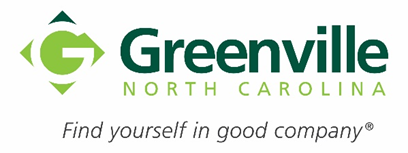 POLICE COMMUNITY RELATIONS COMMITTEEA G E N D ATuesday, February 11th, 2020, 6:00 pm					200 W. Fifth StreetCity Hall Building, 3rd Floor, Room 337					Greenville, NCCall to Order – Carol Ann Bass, ChairRoll CallApproval of the Agenda – February 11th, 2020Approval of Minutes – December 10th, 2019State briefly the Mission of the Committee and purpose of the meeting  Purpose of meeting – To strengthen relationships between Greenville Police 			   Department and ECU students.  			   Speakers:		Officer Blackmon						Officer Smith						Tucker Robbins, ECU spokespersonQuestionsAdjourn NOTE: To maintain order of the board and clarity of recording, please allow one person to speak at a time. The Police Committee Relations Committee Mission Statement: Serve as a liaison between the community and the police. To serve as an advocate for programs, ideas, and methods to improve relations between the community and the police.  To disseminate information to the community and the City with regard to the state of relations between the community and the Greenville Police Department.  To assist and promote the community education efforts concerning safety awareness and community and individual awareness.  